UNIVERSIDADE FEDERAL DO AMAPÁ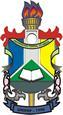 PRÓ-REITORIA DE ENSINO DE GRADUAÇÃODEPARTAMENTO DE CIÊNCIAS BIOLÓGICAS E DA SAÚDEEDITAL 001/2014 - PROGRAMA BOLSA MONITORIA - DCBSANEXO IFORMULÁRIO DE INSCRIÇÃOMONITORIA PRETENDIDA:    COM BOLSA (  )	VOLUNTÁRIA (  )1. DADOS PESSOAIS E ACADÊMICOS DO CANDIDATO A MONITORNOME DO CANDIDATO (A): ____________________________________________DATA DE NASCIMENTO: ___/___/______RG: ______________________	ÓRGÃO EXPEDIDOR: _______________________CPF: _____________________ENDEREÇO: ________________________________________  Nº: ______________BAIRRO: ____________________ CIDADE: ______________ CEP.: _____________TELEFONE RESIDENCIAL: ____________________   CELULAR: ______________E-MAIL: ______________________________________________________________BANCO: _________________________________ AGÊNCIA: ___________________CONTA: _________________________________ OPERAÇÃO: _________________DEPARTAMENTO: _______________________ CURSO1: _____________________TURNO: _________________________________ SEMESTRE: __________________2. DADOS REFERENTES À MONITORIA PRETENDIDADISCIPLINA: __________________________________________________________SEMESTRE: __________________ TURNO: _________________________________CURSO1: _____________________________	DEPARTAMENTO: _____________PROFESSOR RESPONSÁVEL PELA DISCIPLINA: __________________________MÉDIA FINAL OBTIDA NA DISCIPLINA: _________________________________HORÁRIO DISPONÍVEL PARA A MONITORIA2: ______________________________¹ Especificar a modalidade (bacharelado e licenciatura) e a habilitação, caso haja. ²Discriminar o período (matutino, vespertino e/ou noturno) e as horas disponíveis por período.